QUEENSLAND TREASURY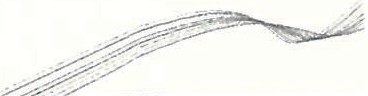 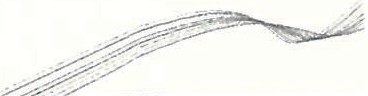 Impact Analysis StatementSummary IASDetailsFor proposals noted in table belowSigned…………………..						          …………………..Steve Gollschewski APM								         Mark Ryan MPCommissioner							      Minister for Police and Community SafetyDate: 										Date: Impact Analysis Statement					1Lead departmentQueensland Police ServiceName of the proposalProclamation for commencement of the Emergency Services Reform Amendment Act 2024Submission typeSummary IASTitle of related legislative or regulatory instrumentEmergency Services Reform Amendment Act 2024Date of issue6 May 2024Proposal typeDetailsRegulatory proposals where no RIA is requiredThe Proclamation fixes 3 June 2024 for the commencement of the remainingprovisions of the Emergency Services Reform Amendment Act 2024 (ESRA Act).The ESRA Act is a component of a suite of legislative reforms that will restructure Queensland's emergency services and disaster management arrangements. These reforms will:establish Marine Rescue Queensland (MRQ) as a state-wide marine rescue service through the Marine Rescue Queensland Act 2024;establish the State Emergency Service (SES) through the State Emergency Service Act 2024;align MRQ and SES under the control of the Queensland Police Service (QPS) through the ESRA Act; andestablish the State Disaster Management	Group within the Disaster Management Act 2003 through the ESRA Act.The QPS has assessed the Proclamation as machinery in nature as it has the effect of commencing provisions not yet in force. The QPS has identified that no further regulatory impact analysis is required under the Queensland Government Better Regulation Policy.